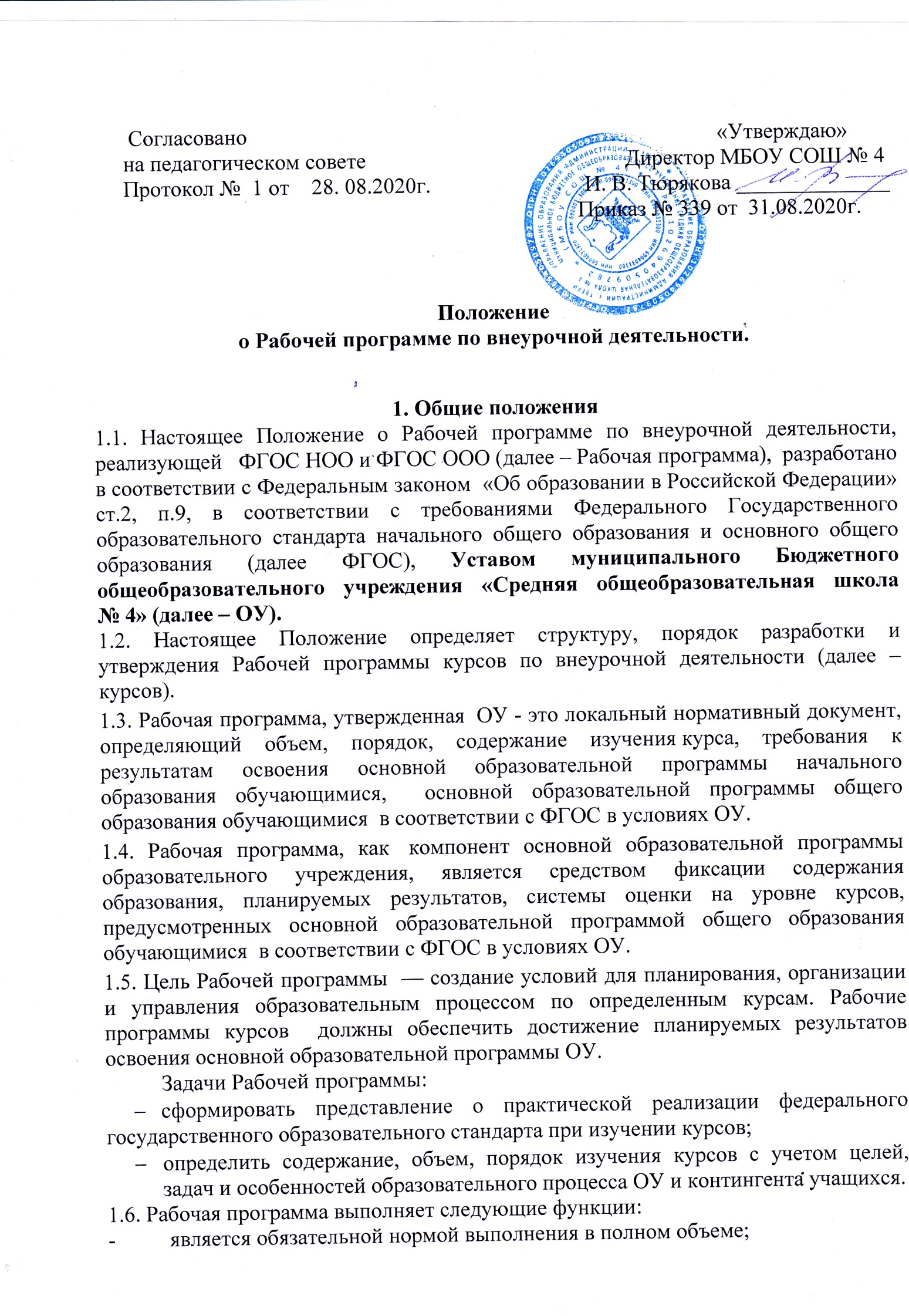 -         определяет содержание образования по курсу на   уровнях воспитания;-         обеспечивает преемственность содержания образования по курсу;-          реализует принцип интегративного подхода в содержании образования;-         создает условия для реализации системно-деятельностного подхода;-          обеспечивает достижение планируемых результатов каждым учащимся.2. Разработка Рабочей программы2.1. Разработка Рабочих программ  относится к компетенции ОУ и реализуется им самостоятельно.2.2. Рабочие программы  составляются на год обучения. 2.3. Рабочая программа по  курсу может  составляться учителем-предметником,  педагогом дополнительного образования (далее – педагог).  2.4. Проектирование содержания образования на уровне отдельного курса осуществляется индивидуально каждым педагогом в соответствии с уровнем его профессионального мастерства и авторским видением курса.2.5. Рабочая программа составляется в двух экземплярах: один является структурным элементом образовательной программы, второй хранится у учителя. 2.6. При составлении, принятии и утверждении Рабочей программы  должно быть обеспечено ее соответствие следующим документам:- федеральному государственному образовательному стандарту;- авторской программе, прошедшей экспертизу и апробацию;-основной образовательной программе ОУ.2.7. Рабочая программа  является основой для создания разработчиком  календарно-тематического планирования на каждый учебный год.2.8. Рабочая программа является обязательным документом  для административного контроля полного освоения содержания курса учащимися и достижения ими планируемых результатов на уровнях воспитания.3.  Оформление и структура Рабочей программы3.1. Рабочая программа  должна быть оформлена по образцу, аккуратно, без исправлений выполнена на компьютере. Текст набирается в редакторе Word шрифтом TimesNewRoman, кегль - 14, межстрочный интервал одинарный,  выравнивание по ширине,  поля со всех сторон 1- 2 см; центровка заголовков и абзацы в тексте выполняются при помощи средств Word, листы формата А4. Таблицы вставляются непосредственно в текст.Титульный лист считается первым, но не нумеруется, также как и листы приложения. Тематическое планирование представляется в виде таблицы.Список литературы строится в алфавитном порядке, с указанием полных выходных данных (города и названия издательства, года выпуска, количества страниц документа (книги).3.2. Структура Рабочей программы:4. Рассмотрение и утверждение Рабочей программы.4.1.Разработка и утверждение Рабочей программы по курсу относится к компетенции ОУ и реализуется ей самостоятельно.4.2.Рабочая программа курса принимается  на заседании педагогического совета, утверждается руководителем ОУ  в срок до 1 сентября текущего года.4.3.  Руководитель ОУ  вправе провести экспертизу Рабочих программ, Авторских программ педагога  непосредственно в ОУ или с привлечением внешних экспертов на соответствие требованиям федерального  государственного образовательного стандарта и  Положению о разработке Рабочих программ ОУ.4.4. При несоответствии Рабочей программы установленным требованиям, директор ОУ накладывает резолюцию о необходимости доработки с указанием конкретного срока.4.5. Решение о внесении изменений в Рабочие программы  рассматривается и утверждается  директором ОУ.4.6. Утвержденные Рабочие программы  являются составной частью основной образовательной программы ОУ, входят в обязательную нормативную локальную документацию ОУ, публикуются на официальном сайте ОУ.4.7. Администрация ОУ осуществляет контроль реализации Рабочих программ в соответствии с планом внутришкольного контроля.4.8. Педагог несет ответственность в соответствии с действующим законодательством в образовании   за реализацию не в полном объеме образовательных программ.5. Делопроизводство5.1.Администрация ОУ осуществляет систематический  контроль за выполнением Рабочих   программ,   их   практической   части,   соответствием записей в журнале содержанию Рабочих программ по итогам каждого учебного периода (четверти, года). 5.2. В случае невыполнения Рабочей программы, по итогам проверки, педагог  фиксирует необходимую информацию  в листе  корректировки в конце каждого полугодия. 5.3. Итоги контроля выполнения Рабочих программ подводятся на административном совещании.ЭлементыРабочейпрограммыСодержание элементов Рабочей программыТитульный лист- полное наименование ОУ;- гриф принятия, утверждения Рабочей программы;- название курса, для изучения которого написана Рабочая программа;- указание класса, где реализуется Рабочая  программа;- фамилия, имя и отчество учителя, составителя Рабочей программы, квалификационная категория;- название населенного пункта;- год разработки Рабочей программы1. Пояснительная записка(на год  обучения)- общая характеристика программы курса:- актуальность;- практическая значимость;- новизна (для претендующих на авторство).- описание  места Рабочей программы в структуре основной образовательной программы ОУ;- цель и задачи Рабочей программы.  Конкретизация цели осуществляется через определение задач;- описание ценностных ориентиров содержания программы курса;-  особенности возрастной группы детей, которым адресована  Рабочая программа: - режим занятий: общее число часов в год; число часов и занятий в неделю; периодичность занятий, срок реализации; - система отслеживания и оценивания результатов обучения учащихся.2. Прогнозируемые результаты освоения Рабочей  программы по курсу(на год обучения)- Первый уровень результатов   Второй уровень результатов   Третий уровень результатов -указывается основной инструментарий для оценивания результатов.3. Содержание курса (на класс)- краткое описание  содержания по темам. Содержание тем раскрывается в том порядке, в котором они представлены в учебно-тематическом плане. Описание темы включает:• название;• основные узловые моменты;• формы организации образовательного процесса (теоретические, практические).Изложение ведется в именительном падеже. 4. Тематическое планирование с определением основных видов учебной деятельности (на класс)- тематическое планирование составляется в виде таблицы, которая отражает название и последовательность изложения учебных тем, количество учебных часов (всего, на теоретические занятия и на практические занятия), перечень универсальных действий, которые развивает прохождение данного раздела курса; -  основные виды деятельности учащихся;- дата проведения и т.д.5. Описание учебно-методического иматериально-технического обеспечения курса по внеурочной деятельности(на класс)- средства  обучения: учебно-лабораторное оборудование и приборы, технические и электронные средства обучения и контроля знаний учащихся, учебная и справочная литература, цифровые образовательные ресурсы, демонстрационный и раздаточный дидактический материал; - Приводятся два списка литературы:список литературы для учителя (литература, используемая педагогом для разработки программы и организации образовательного процесса);список литературы для учащихся  (литература, рекомендуемая для детей и родителей).Приложения к программе (на класс)- основные понятия курса;- темы проектов;- темы творческих работ;- примеры работ и т.п.;- методические рекомендации и др.